ROSE SMITH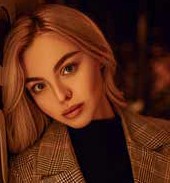 M A N A G E R       facebook/username        twitter/username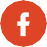 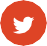         behance/username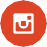 youtube/username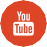 Lorem ipsum dolor sit amet, consectetur adipiscing elit, sed do eiusmod tempor incididunt ut labore et dolore magna aliqua. Ut enim ad minim veniam, quis nostrud ullamco laboris nisi ut aliquip ex ea commodo consequat.Duis aute irure dolor in reprehenderit in voluptate velit esse cillum dolore eu fugiat nulla pariatur.Lorem ipsum dolor sit amet, consecte- tur adipiscing elit, sed do eiusmod tempor incididunt ut labore et dolore magna aliqua. Ut enim ad minim veniam, quis nostrud ullamco laboris nisi ut aliquip ex ea commodo conse- quat.Us School2010-20202010-2020Lorem ipsum dolor sit amet, consectetur adipiscing elit, sed do eiusmod tempor incididunt ut labore et dolore magnaLorem ipsum dolor sit amet, consectetur adipiscing elit, sed doeiusmod tempor incididunt ut labore et dolore magna aliqua. Ut enim ad minim veniam, quis nostrud exercita ullamco laboris nisi ut aliquip ex ea commodo consequat.Name of Company2010-2020aliqua enim ad minim veniam, quis nostrud ullamco laboris nisi ut aliquip ex ea commodo consequat.Lorem ipsum dolor sit amet, consectetur adipiscing elit, sed do eiusmod tempor incididunt ut labore et dolore magnaUs Collage2010-2020Name of Companyaliqua enim ad minim veniam, quis nostrud ullamco laboris nisi ut aliquip ex ea commodo consequat.Lorem ipsum dolor sit amet, consectetur adipiscing elit, sed doeiusmod tempor incididunt ut labore et dolore magna aliqua. Ut enim ad minim veniam, quis nostrud exercita ullamco laboris nisi ut aliquip ex ea commodo consequat.2010-2020Name of CompanyLorem ipsum dolor sit amet, consectetur adipiscing elit, sed do eiusmod tempor incididunt ut labore et dolore magna aliqua enim ad minim veniam, quis nostrud ullamco laboris nisi ut aliquip ex ea commodo consequat.Us University2010-20202010-2020Lorem ipsum dolor sit amet, consectetur adipiscing elit, sedLorem ipsum dolor sit amet, consectetur adipiscing elit, sed doeiusmod tempor incididunt ut labore et dolore magna aliqua. Ut enim ad minim veniam, quis nostrud exercita ullamco laboris nisi ut aliquip ex ea commodo consequat.Name of Companydo eiusmod tempor incididunt ut labore et dolore magnaaliqua enim ad minim veniam, quis nostrud ullamco laboris nisi ut aliquip ex ea commodo consequat.Web design Java script HTMLSEORussian Italian Arabic English+1 000 123 000 0www.yourdomain.com info@yourdomain.com1234 Lorem Street #00, Location, WT